SEKRETARIAT KURSUS MANAGEMENT TOOLS 2/2024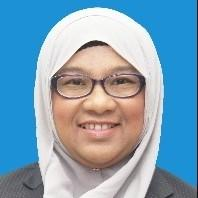 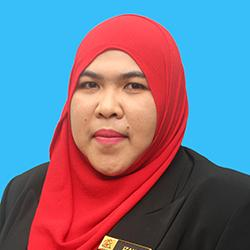 